  Работа по обогащению, закреплению и активизации словаря занимает значительное место в общей системе речевого развития детей. Без расширения словарного запаса невозможно совершенствование их речевого общения.     Усиление принципа развивающего обучения в школе предъявляет определённые требования и к дошкольному воспитанию.Для успешного обучения ребёнка в школе необходимо, чтобы система родного языка, его элементы выступали как объект его сознательной деятельности. Поэтому одной из задач развития речи в детском саду является формирование у дошкольников начального, элементарного познания языковой действительности, на которое может опереться обучение в школе.      В развитии словаря большое место занимают занятия по ознакомлению с окружающим, с природой, различные наблюдения, экскурсии, беседы, в ходе которых у детей формируются и уточняются знания и представления.       Познавая окружающий мир, ребёнок, усваивает точные названия (обозначения) предметов и явлений, их качеств и взаимосвязей. Таким образом, особенностью программы развития речи и словаря является то, что она по существу связана со всеми разделами программы воспитания в детском саду и осуществление её предусматривается в разных видах деятельности детей.     Работа над словарём тесно связана с развитием познавательной деятельности, но она должна быть, прежде всего, работой языковой. Это значит, что в работе над словом необходимо учитывать собственно языковые характеристики слова, а именно многозначность (ибо многозначность большинство слов русского языка ), а также синонимические и антонимические отношения.   Речь детей дошкольного возраста отличается от речи взрослых. Зачастую ребёнок пытается сам осмыслить слова, придавая им иное значение, например: «Лодырь – человек, который делает лодки», «Деревня – где много деревьев» и т. д. Работа с многозначными словами – часть словарной (лексической) работы. Цель её – обеспечить собственно языковое, речевое развитие, совершенствование владения языком. Кроме того, раскрытие смыслового богатства многозначного слова играет большую роль в точности словоупотребления. Воспитанная у ребёнка в детском саду привычка правильно употреблять слова во многом определяет в дальнейшем его культуру речи.	Ведущее место в усвоении многозначности слов отводиться синонимам и антонимам.	Такие методы словарной работы, как подбор синонимов и антонимов в целях уточнения понимания значений слов, используются недостаточно.	Необходимо уже с младшего возраста уделять внимание качественной стороне развития словаря, то есть решать следующие задачи:      работать над правильным пониманием смысла словрасширять запас синонимов и антонимовформировать умение употреблять слова, правильно сочетая  их по смыслуактивизировать в речи детей такие части речи, как прилагательные и глаголы.Решение задач качественного развития детской лексики невозможно без проведения одновременно работы по ознакомлению с постоянно расширяющимся кругом предметов и явлений, по углублению знаний о них. Чтобы обеспечить полноценное развитие словаря, необходимо наряду с занятиями широко использовать и моменты повседневной жизни, которая даёт большие возможности для закрепления и активизации речевых навыков, полученных детьми на занятиях.                                                          Конечно, все задачи словарной работы (обогащение, закрепление, уточнение, активизация словаря) взаимосвязаны между собой и реализуются в каждой возрастной группе.  	Так, во второй младшей группе основное внимание уделяется задаче накопления, обогащения словаря, которая тесно связана с расширением знаний и представлений об окружающем.	В этом возрасте значительное место отводиться использованию наглядности (игрушки, картины ) , а также речи воспитателя.	В средней группе необходимо особое внимание уделять правильному пониманию слов и их употреблению, расширению активного словаря детей. В этой группе продолжается работа по формированию обобщающих понятий, большое внимание уделяется вычленению качеств, свойств и правильному обозначению их соответствующими словами.	Вводится задача использования слов с противоположным значением (антонимы). С этой целью можно использовать сравнение игрушек, предметов.	В этом возрасте всё ещё значительное место занимает всякого рода наглядность, однако следует больше использовать лексические упражнения, словесные дидактические игры.Например, для активизации глаголов используется упражнение на подбор действий к предметам: «Для чего нужен утюг? Что можно делать веником? Для чего нужна лейка?». В упражнении «Кто что делает?» ребёнок должен назвать как можно больше действий: «Что делает кошка?» - «Мяукает, мурлычет, играет, лакает молоко».Для формирования умения вычленять качества, свойства предметов, игрушек следует шире использовать приём сравнения. Так, например, при сравнении двух кукол задаётся вопрос: «Что у них одинаковое, а что разное? Чем ещё куклы отличаются друг от друга?». Дети рассматривают и называют цвет глаз, волос, детали одежды (например, мягкий, пушистый, меховой воротник). При рассказывании по картинам, чтобы научить подбирать определения, задают вопросы: «Какой снег? (Белый, пушистый, холодный.) А как можно сказать про зиму, какая она?» (Снежная, морозная, холодная.) Затем можно прочитать стихотворение.	На следующем занятии воспитатель предлагает рассмотреть предложенные игрушки (например, мяч, машину, куклу, матрёшку) и последовательно задаёт вопросы: «Что это? Какая она? Для чего нужна? Что с ней можно делать?». Такое предварительное словарное упражнение подготавливает детей к проведению на этом же занятии дидактической игры «Петрушка, угадай мою игрушку». Загадывая какую – либо игрушку, дети должны использовать все названные слова и оформить их связное высказывание.	В группе старшего дошкольного возраста ведущей задачей в развитии словаря является уточнение понимания смысла слов, активизация лексики. В этих целях проводятся специальные лексические упражнения и словесные игры длительностью по 5 – 7 мин. на каждом занятии. 	Упражнения были разработаны ещё Е. И. Тихеевой, их цель – развивать у детей внимание к слову, учить различать его оттенки, приучать к точному употреблению слов. При проведении этих упражнений большое место отводится такому приёму, как вопрос. От формулировки вопроса зависит направление и содержание мыслительной деятельности детей , вопрос должен вызывать их умственную активность. Ставя вопросы, воспитатель не просто добивается воспроизведения знаний, а учит детей обобщать, выделять главное, сравнивать, рассуждать.	Надо чаще задавать вопросы: «Можно ли так сказать? Как сказать лучше? Кто скажет по – другому?». И т. п. При этом не следует спешить с оценкой ответа, пусть дети подумают, обсудят, какой ответ правильнее. Как можно больше детей должны высказывать своё мнение, отвечая на такие вопросы: «Почему ты думаешь, что так можно сказать? Скажи детям, как ты это понимаешь».   Для развития словаря используются следующие виды заданий:Подбор синонимов к словосочетаниям.В процессе словарной работы на занятиях дети встречаются с таким явлением, как синонимия (слова, разные по звучанию, но близкие по значению), понимание которого уже доступно им. Работа с синонимами способствует пониманию разных значений многозначного слова, приучает вдумываться в смысл употребляемых слов, помогает употреблять в высказываниях наиболее подходящие слова, избегать повторений.     Для подбора синонимов следует предлагать словосочетания и предложения, например: «Река бежит», «Мальчик бежит».Воспитатель спрашивает: «Какое слово повторяется? Давайте попробуем его заменить. «Река бежит» - как сказать по – другому?» (Течёт, журчит, льётся.) Ко второму словосочетанию такие ответы: «Несётся, торопится, летит».  Умение подбирать синонимы поможет детям точнее оформлять свои высказывания.Работа над антонимами полезна тем, что приучает к сопоставлению предметов и явлений окружающего мира. Антонимы, кроме того, являются и средством выразительности речи.Подбор антонимов вначале следует производить, используя наглядный материал (предметы, картинки). Так, например, можно предложить картинки с изображением высокого и низкого дома, большого и маленького яблока, короткого и длинного карандаша и т. п.  Упражнения с отдельным словом способствует уточнению его значения, систематизируют те знания, представления, которые есть у детей.Вначале задания на подбор синонимов и антонимов, представляют для детей трудность. Но это до тех пор, пока они не усвоили смысл задания.Для подбора синонимов можно задавать вопросы и после пересказа детьми того или иного произведения.  	Для активизации глаголов (действий) задаются аналогичные вопросы, например: «С деревьев падают листья. А как сказать по – другому?» (Летят, кружатся, сыплются.) Или: «Завидев охотников, лиса убегает. Как ещё можно сказать, что она делает?» (Удирает, уносит ноги, мчится, летит стрелой.)	В формировании умения подбирать синонимы и антонимы очень эффективны специальные речевые ситуации, когда дети ставятся в условия, требующие точного словесного обозначения.Например, давалась следующая ситуация: «Если часто идёт дождь, небо затянулось тучами, дует холодный ветер, то какими словами можно сказать про осень, какая она?» (Пасмурная, дождливая, холодная.) Затем даётся противоположная ситуация: «Если осенью голубое небо, светит солнце, ещё тепло, на деревьях ещё не опавшие листья, то, как можно сказать  про осень, какая она?» (Солнечная, тёплая, золотая, ясная.) Подобные задания занимают непродолжительное время и могут быть использованы на прогулке.         Выполнение таких заданий способствует формированию точности словоупотребления, умения выбирать слова, точно обозначающие предмет, действие, качество. Например, давалась такая ситуация: «Папа стал делать детям качели. Миша принёс ему верёвку. Папа сказал: «Нет, эта верёвка не годится, она оборвётся, - и взял другую верёвку. – А вот эта ни за что не оборвётся». Как можно сказать про такую верёвку? Какую верёвку взял папа?» Выбор нужного ответа из синонимического ряда «прочный, крепкий». Любое из этих слов будет уместным в соответствующем словосочетании, то есть можно сказать и «крепкая верёвка», и «прочная верёвка».       Для объяснения других значений слова «крепкий» были даны предложения: «Саша рос крепким мальчиком», «Юра почувствовал под ногами крепкий лёд». Вопросы к ним: «Что значит «крепкий мальчик», как вы понимаете? Как сказать по – другому? (Сильный, здоровый.) А что значит «крепкий лёд»? Как можно сказать по – другому?» (Прочный, твердый.) Правильный подбор синонимических слов будет свидетельствовать о понимании значений слова «крепкий».      Для формирования умения употреблять слова следует практиковать задания на составление предложений с отдельным словом, причём в качестве исходных предлагаются многозначные слова разных частей речи: имена существительные, прилагательные, глаголы. Соединяя слова в словосочетания и предложения, дети тем самым обучаются и осмысленному употреблению слов в различных грамматических формах и значениях. Вначале они составляют двухсловные словосочетания и предложения, например, со словом «лёгкий» - «Лёгкий ветер», «Лёгкий пух». Затем появляются и распространённые предложения с тем же словом: «Упал с деревьев лёгкий листик», «Днём были лёгкие облака», «Лёгкая бабочка кружится над цветком» и др.      Задания на составление предложений нужно использовать чаще потому, что даже при правильном понимании значения слов отмечается неумение детей составить предложение, правильно употребив их по смыслу.Для активизации словаря эффективным является составление загадок самими детьми. Очень важно, чтобы ребёнок мог не только назвать предмет, но и правильно обозначить его качества, действия с ним. Вначале загадывает предмет педагог, а затем дети. Вот некоторые из загадок, придуманных детьми: «В тёмной комнате белое полотно висит, чтобы фильмы смотреть», «Прямоугольный и говорит», «Нос пятачком, она хрюкает» и др.  Умение выделять и называть признаки, качества надо развивать, используя и повседневные наблюдения, экскурсии. Так, например, проводя экскурсию осенью, педагог обращает внимание на окраску листьев, на осеннее небо, задаёт вопросы: «Какое небо? Какие листья?» И т. д. В своей речи он должен больше употреблять разного рода определений. Лексические упражнения, которые проводятся как часть занятия, выполняют как бы двойную функцию: помогают развивать словарь и подготавливают к выполнению заданий по связной речи.	Таким образом, лексическая работа важна для развития произвольности речи, умения сознательно выбирать наиболее уместные для данного высказывания языковые средства, то есть в конечном итоге служит развитию связности речи.Консультация для родителейФормирование словаря детей дошкольного возраста с ОНР по средствам дидактических игр и упражненийУ детей с  нарушением речи часто отмечается бедность словаря, как активного, так и пассивного, преобладает в основном предметно-бытовая лексика. Дети плохо классифицируют предметы по группам, путают названия овощей и фруктов. В их словарном запасе мало глаголов, обозначающих состояние и переживания людей, существительных, характеризующих нравственный облик человека, и особенно малочисленна группа наречий и прилагательных, служащих для характеристики действий, поступков. Все это ограничивает речевое общение детей.У детей с  нарушением речи часто отмечается бедность словаря, как активного, так и пассивного, преобладает в основном предметно-бытовая лексика. Дети плохо классифицируют предметы по группам, путают названия овощей и фруктов. В их словарном запасе мало глаголов, обозначающих состояние и переживания людей, существительных, характеризующих нравственный облик человека, и особенно малочисленна группа наречий и прилагательных, служащих для характеристики действий, поступков. Все это ограничивает речевое общение детей.Для расширения и активизации словаря в педагогической практике используют дидактические игры.Дидактические игры - одно из основных средств развития речи и мышления. Особенно велика роль этих игр в обогащении словаря.Поскольку родителям, так или иначе, приходится быть основными учителями для своего ребенка, мы предлагаем вам использовать следующие речевые игры и упражнения. Учить не значит садиться за стол и вести себя, как на уроке; речь идет о том, чтобы показывать ребенку и делать вместе с ним то, чем вы занимаетесь в повседневной жизни.- Игровое упражнение «Кто? Что?»Покажите ребенку любую иллюстрацию к сказке. Пусть он назовет слова-предметы, отвечающие на вопрос: «Кто?» или «Что?»Например: сказка Ш.Перро «Золушка»Кто: девочка, сестры, мачеха, фея, принц, мышата, кони, кучер и т.д.Что: дом, метла, карета, туфелька и т.д.Полезный совет:Поиграйте с ребенком в игру «Кто больше?»·        Назовет слов на звук (букву) М·        Подберет слов на заданную тему, например «Мебель»Игровое упражнение «Отгадки-загадки»Узнай предмет по описанию – (Зеленая, белоствольная, кудрявая. Что это? – Береза)Лохматый, косолапый….Голодный, серый, злой….Яркое, теплое…Серый, маленький, колючий…Игровое упражнение «Кто как ест?»Кошка лакает молоко. Собака грызет кость. Корова жует сено. Курица клюет зерно. И т.д.Вариант: «Кто или что плавает? Летает?»-Рыба, листья, самолет, бабочка и т.д.Игровое упражнение «Путаница»Из каких слов образовались:ОГУРБУЗЫ – огурцы и арбузы
ПОМИДЫНИ – помидоры и дыниРЕДИСВЕКЛА – редиска и свекла
ЧЕСЛУК – чеснок и лукРЕПУСТА – репа и капустаПомоги разобраться.Игровое упражнение «Слова-неприятели»Упражнять в подборе слов-антонимов.День – ночьУтро -…Зима - …Друг - …Добро - …Войти -…Ложиться -…Говорить - …Смеяться - …Слон большой, а комар…Камень тяжелый, а пушинка…Игровое упражнение «Слова – приятели»Упражнять в подборе слов – синонимовЗдание – домКонь -…Приятель -…Идти -…Глядеть -…Смелый -…Крошечный -…Игровое упражнение «На что похоже?»Предлагает детям  подобрать похожие слова (сравнения)Белый снег похож на…Синий лед  похож на…Густой туман похож на…Чистый дождь похож на…Игровое упражнение: Где и для чего можно применять предмет, который я назову? Например: кнопка1)    для прикрепления бумаги к доске;2)    можно бросить в окно, чтобы подать сигнал;3)    сдать в металлолом;4)    провести маленький круг5)    положить на стол  и т.д.Гвоздь - … , ботинок -…, шнурок - … Игровое упражнение «Найти лишний предмет»Предлагаете несколько картинок, среди которых одна картинка изображает предмет, не относящийся к той же тематической группе, что и другие предметыРебенок должен показать «лишнюю» картинку и объяснить почему она лишняя.Игровое упражнение: Догадайтесь, каким будет четвертое слово (смысловые ряды)Гвоздь – молоток, шуруп -…Дом – крыша, книга - …Птица – яйцо, растение - …Хорошо – лучше, медленно - …Школа – обучение, больница -…Человек – ребенок, собака - …Пальто – пуговица, ботинок - … Игровое упражнение «Новые слова»У лисы длинный хвост – как  одним словом сказать? – длиннохвостая;У  мальчика длинные ноги  - длинноногийИгровое упражнение «Закончи предложение»Миша пошел гулять (когда?)…Мише стало грустно (отчего?)…Миша обрадовался (когда?)…Игра « Кто больше запомнит, что из чего сделано? « дети по памяти называют металлические , бумажные, пластмассовые предметы. За правильный ответ дается фишка. Выигрывает тот, кто собрал больше кружков.Все предложенные дидактические игры способствуют формированию словаря, а также развитию речевых навыков.Обогащение словаря дошкольников с общим недоразвитием речиРазвитие речи ребенка в онтогенезе тесно связано с развитием мышления, других психических функций. С помощью речи ребенок обозначает то, что доступно его пониманию. В связи с этим в его словаре сначала появляются слова конкретного значения и лишь потом — обобщающего.Нулевой степенью обобщения являются собственные имена и названия единичного предмета. Затем постепенно ребенок начинает понимать обобщающее значение наименований однородных предметов, действий, качеств. Уже к трем годам дети усваивают слова, обозначающие наиболее простые родовые понятия (игрушки, посуда, одежда), передающие обобщенные названия предметов, признаков, действий в форме имени существительного (полет, плавание, чистота). К пяти годам нормального речевого развития дети усваивают слова, обозначающие более сложные родовые понятия (растения: деревья, травы, цветы; цвет: белый, черный; движение: бег, плавание, полет). К подростковому возрасту они уже способны усваивать и осмысливать такие слова, как состояние, признак, предметность и т.д.Обогащение жизненного опыта ребенка приводит к росту его словаря. Словарь старшего дошкольника может рассматриваться в качестве национальной языковой модели. В этот период формируется  ядро лексикона ребенка.Анализируя словарный состав разговорной речи детей в возрасте 5—6 лет, можно выделить наиболее употребительные слова: существительные, прилагательные, глаголы. Также происходит постепенное расширение семантического поля значения слова.Таким образом, по мере развития психических процессов (мышления, восприятия, представлений, памяти), обогащения сенсорного опыта, изменения деятельности, формируется и словарь ребенка в количественном и качественном аспектах.Методические рекомендации к работе над обогащением словаря дошкольников с общим недоразвитием речи.Принципы работы над словарем:развитие лексики должно быть неразрывно связано с расширением представлений ребенка об окружающей действительности;работа над лексикой должна быть неотделима от работы над другими компонентами речеязыковой системы;словарь ребенка должен развиваться параллельно с развитием мыслительных операций;при работе над лексикой особое внимание должно быть обращено на взаимосвязь лексического и грамматического значений слова;основной задачей при работе над лексикой является формирование полноценных семантических полей.Конкретное содержание и структура логопедической работы по формированию системных лексических представлений у детей с ОНР определяется временем появления различных языковых единиц в онтогенезе, спецификой речевого дефекта, особенностями общепсихического статуса ребенка и другими факторами. Исходя из этого методически целесообразным является проведение коррекционно-развивающей  работы в два этапа.На первом этапе основное внимание должно быть уделено накапливанию лексических единиц, на втором этапе – необходимо провести работу, связанную с упорядочиванием лексических единиц в сознании ребенка. Однако, следует помнить о том, что в онтогенезе такого четкого деления при формировании лексической системы не наблюдается. Языковые знаки усваиваются не линейно. Активно расширяя свой словарный запас, ребенок сразу же начинает устанавливать и простейшие смысловые отношения между словами: отношения антонимические, родовидовые отношения, отношения между предметом и его частью и др. Поэтому на первом этапе помимо активного расширения словарного запаса ребенка необходимо уделять внимание и наиболее простым и очевидным смысловым связям между словами.Расширение номинативного и предикативного словаря у детей осуществляется по тематическому принципу. Именно такой принцип организации коррекционного воздействия позволяет оптимально с методической точки зрения решить вопрос формирования семантических полей у детей с ОНР. Введение в лексикон слов, объединенных одной тематикой, позволяет сгруппировать в языковом сознании ребенка слова-центры, или смысловые доминанты (ядро семантического поля), и слова с более или менее выраженной тематической прикрепленностью к ним (периферия семантического поля). Круг лексики из различных тематических групп определяется возрастом детей и уровнем их представлений об окружающем мире. Учитывая бедность зрительных и слуховых представлений детей с ОНР, трудности выделения ими наиболее существенных дифференциальных признаков предметов, в логопедической работе необходимо уделить внимание различению слов, обозначающих ситуативно или зрительно близкие предметы (чашка – стакан – кружка, душ – лейка, персик – абрикос, сахар – сахарница, пушистый – мягкий, шить – вязать, зашивать – пришивать).Возможность осознанного распределения и упорядочивания лексических единиц на основе различных смысловых отношений ребенок приобретает только на определенном уровне своего речевого и когнитивного развития (приблизительно к 5-6 годам). Поэтому на втором этапе коррекционно-развивающего обучения основное внимание должно быть уделено целенаправленному формированию умения устанавливать более сложные виды смысловых отношений между словами: отношения синонимии, омонимии, отношения между родственными словами, многозначными словами и многое другое. Направления логопедической работыРабота по обогащению и активизации словаря у детей с общим недоразвитием речи включает в себя следующие задачи:ознакомление с предметами и явлениями окружающей действительности, формирование понятий;раскрытие многозначности слова;расширение запаса синонимов и антонимов;формирование правильного употребления слова в связной речи.Работа по овладению словом ведется по следующему алгоритму:уточнение произношения слова;демонстрация образцов употребления слова (в словосочетаниях, в предложении);выработка умения подбирать к слову синоним, антоним;закрепление слова в активном словаре. Подбор собственных примеров, иллюстрирующих употребление слова.Раскрыть перед дошкольниками семантику многозначного слова помогают синонимические и антонимические сопоставления. Рассмотрим пример с прилагательным «свежий» (Новиков Л.А. Антонимия в русском языке.1973).СинонимияСвежий вечер — прохладный вечер.Свежий воздух — чистый воздух.Свежий воротник — чистый воротник.Свежий журнал — новый журнал.Свежий хлеб — мягкий хлеб.АнтонимияПрохладный вечер — теплый вечер.Чистый воздух — спертый воздух.Чистый воротник — грязный воротник.Новый журнал — старый журнал.Мягкий хлеб — черствый хлеб.Этот пример показывает, что в работе над смысловой стороной многозначного слова могут одновременно использоваться и синонимы и антонимы. Используя их, мы учим детей различать и уточнять понимание разных значений слов.Необходимым условием уточнения и расширения словаря детей является практическое усвоение наиболее распространенных случаев многозначности слов. Работа начинается с существительных, у которых перенос основан на конкретных, наглядных признаках (ручка двери, шариковая ручка, ручка у девочки). Внимание детей обращается на общий признак, который объединяет предметы. Далее проводятся занятия по вычленению разного значения в многозначных глаголах (идет мама, идет снег, идет поезд).Задания на обогащение лексикона многозначными словами, фразеологизмами необходимо включать в занятия в соответствии с лексической темой. Например, при изучении темы «Животные жарких стран» - одновременно пополняя запас знаний и представлений о животных, знакомить детей доступными для их понимания фразеологизмами. Рассказать детям, что, например крокодилу не страшна зубная боль, он имеет дополнительный ряд зубов: новый вырастает сразу, как разрушится старый. Потом попросить детей назвать, какие предметы имеют зубы, а зубной боли не знают (пила, расческа, грабли, вилка). На этом материале дети практически познают многозначность слова.  Предлагается отгадать загадки:Все пробует на зуб: и сосну, и лен, и дуб. (Пила).Зубастые, а не кусают, листья и сено сгребают. (Грабли) и т.д.Для уточнения представления детей о слове в доступной форме, в ряде случаев приводится справка о происхождении слова (конспект занятия «Швейные принадлежности»).Такая работа над каждым словом текста уточняет, расширяет, углубляет запас сведений и представлений детей, учит вслушиваться и вдумываться, развивает образную речь.Раскрытие смыслового богатства многозначного слова для детей с общим недоразвитием речи имеет важное значение при подготовке к школе, поскольку в программе начальных классов большое значение отводится практическому ознакомлению учащихся с лексическим значением слова, многозначностью, антонимией, синонимией.Слова антонимы в силу полярности их значений легче осознаются детьми, поэтому работы над ними начинается раньше.Для   развития   умения   отбирать   и   употреблять   слова   -   антонимы   используются  разные приемы:•	отбор антонимов с исключением «конфликтных» слов. Детей просили найти слова - неприятели и назвать «лишнее» слово: тонкий, длинный, толстый, красный, короткий;•	нахождение антонимов в загадках,  пословицах, стихотворениях. Детям
предлагалось послушать загадку, отгадать ее и назвать антонимы. В сенокос горька, а в мороз сладка, что за ягодка?Найди слова - неприятели в стихотворении:Мы поссорились с подружкойИ уселись по углам.Очень скучно друг без друга!Помириться нужно нам.В пословице:Не бойся врага умного, бойся друга глупого. Знай больше, а говори меньше.  Подальше положишь, поближе возьмешь.    • дополнение предложения антонимом:зимой дни короткие, а летом ... •   подбор   антонимов   к   многозначным   словам.   Речевой   материал   -словосочетания:свежий хлеб -...	черствый хлеб;свежая газета -...	старая газета;свежие яблоки -...	сушеные яблоки. Прослушав  словосочетания,  дети  подбирают  к  ним  противоположные  по значению слова.Подбор синонимов к словосочетаниямДетям называют словосочетание, например: весна идет, снег идет, человек идет. Следует обратить их внимание на то, что неинтересно слушать, когда повторяют одно и то же слово. Предложить его заменить. «Весна идет. — Как можно сказать по-другому?» Дети подбирают слова, близкие по смыслу (наступает, движется, шагает). Дошкольники приходят к выводу, что одно и то же слово «идет» имеет разное значение.Можно давать задания на составление предложений со словами разных частей речи (существительными, прилагательными и т.д.) и со словами синонимического ряда (большой, огромный, громадный). Эти упражнения, направленные на формирование умения употреблять заданное слово в сочетании с другими, часто вызывают затруднения. Но они необходимы. Ведь основным показателем того, что слово понимается и вошло в словарь, является умение правильно его употреблять в речи.Дошкольники с нормальным речевым развитием могут подбирать по нескольку синонимов к одному слову (дом — изба, хата; солдат — воин, рыцарь). Это свидетельствует о начале освоения многозначности слов. Дети же с общим недоразвитием речи либо подбирают по одному синониму к слову, либо вообще отказываются от ответа.Для того чтобы научить их сопоставлять, т.е. подбирать антонимы, сначала подбираются пары предметов с ярко выраженными контрастными признаками. При показе логопед интонацией подчеркивает их качественную противоположность. Например: широкая — узкая лента, длинный — короткий карандаш. Затем детей предупреждают, что будут названы два слова, обозначающие противоположные признаки определенной пары предметов (новый — старый, большой — маленький), а они должны показать и назвать эти предметы. Задания могут варьироваться. Например, дошкольникам предлагается самим распределить на пары ряд предметов, руководствуясь словами-антонимами, которые назовет логопед (сухая — мокрая губка, чистый — грязный стакан, глубокая — мелкая тарелка).Для улучшения понимания значений этих слов можно проводить следующие упражнения:Дополнить фразу логопеда словами, противоположными по значению. («Река — глубокая, ручей — мелкий». «Зимой день короткий, летом длинный». «Весной ласточки прилетают, осенью улетают» ).Выделить и назвать слова противоположного значения в предложениях. («Рубашка — новая, а майка — старая». «Синий карандаш острый, а красный тупой»). Затем дети самостоятельно составляют предложения с двумя словами, которые называет логопед.При объяснении слов-антонимов детям с общим недоразвитием речи необходимо показывать предметы и картинки. Учить сравнивать их величину, форму, цвет. Противопоставленными могут быть различные части речи: существительные, значение которых включает качество или отношение (друг — враг; горе — радость); качественные прилагательные с пространственными, временными, оценочными признаками предметов (высокий — низкий; поздний — ранний); глаголы, наречия, предлоги, местоимения.Ребенку необходимо давать возможность тактильно почувствовать разницу в характеристике свойств предметов (пушистый — гладкий; упругий — ломкий). Учить прислушиваться, сравнивать по ощущениям (громкий — тихий; сладкий — соленый и т.д.) для того, чтобы обогащать словарь глагольной лексикой. Детей с общим недоразвитием речи учат сравнивать действия, изображать их по требованию (налил — вылил; приклеил — отрезал; стой — иди и т.д.). Нужно включать в занятия наречия (весело — грустно; хорошо — плохо). Учить детей использовать в речи предложные конструкции (над столом — под столом; в лес — из леса и т.д.), местоимения (наш — ваш; мой — твой; он (она) — они; мне — тебе) и т.д.Ребята с нормальным речевым развитием, выполняя задания по подбору антонимов и синонимов к слову, испытывают трудности лишь с отдельными словами. А дети-дошкольники с общим недоразвитием речи допускают ошибки в подборе синонимов и антонимов к большинству слов. Эти ошибки связаны:с трудностями выделения существенных признаков слов;с недоразвитием мысленных операций сравнения и обобщения;с недостаточной активностью поиска слова;с несформированностью смысловых полей внутри лексической системы языка;с неустойчивостью связей внутри лексической системы языка;с ограниченностью объема словаря, что затрудняет выбор нужного слова.Характерная ошибка детей с общим недоразвитием речи — воспроизведение слов другой грамматической категории. На существительное они часто воспроизводят прилагательное, на прилагательное — наречие и т.д.Таким образом, работа по подбору синонимов и антонимов к слову характеризуется отношениями внутри семантического поля, расширением поля слова.Представленные мной дидактические игры и задания на развитие лексики у дошкольников с общим недоразвитием речи могут быть использованы не только на логопедических занятиях, но и на занятиях лепкой, рисованием, музыкой и т.д.Основная цель лексических упражнений по подбору синонимов, антонимов к слову — приучить детей к правильному и осмысленному употреблению слов в спонтанной речи. Упражняясь в составлении словосочетаний и предложений, куда входят прорабатываемые слова, сначала по моделям логопеда, а затем самостоятельно, малыши совершенствуют навык употребления в речи простого распространенного предложения.Для логопедических занятий следует отбирать те слова и синтаксические конструкции, в образовании которых дети чаще делают ошибки.Задания на обогащение словаря, расширение семантического поля слова могут быть полезны и интересны как дошкольникам с нарушениями речи, так и детям с нормальным речевым развитием.ЛитератураАлексеева М.М., Яшина В.И. Методика развития речи и обучения
родному языку дошкольников. – М: Академия, 2000. – 400 с.Антипова Ж. Что? Где? Когда?: О работе по формированию словарного запаса у детей с ОНР // Дошкольное воспитание. – 1995. – №9. – с. 36–38Бородич A.M. Методика развития речи детей. – М.: Просвещение, 1981. - 255 с.Выготский Л.С. Мышление и речь. – М., 1996. -415 с.Ефименкова Л.Н. Формирование речи у дошкольников. – М.: Просвещение, 1981. – 112 с.Жукова Н.С., Мастюкова Е.М., Филичева Т.Б. Преодоление общего недоразвития речи у дошкольников. – Екатеринбург: Литур, 2006. – 320 с.Кольцова М.М. Ребенок учится говорить. – М., 1979Левина Р.Е. Воспитание правильной речи у детей. – М: Просвещение, 1980.-32 с.Филичева, Т.Б. Дети с общим недоразвитием речи: Учебно-методическое пособие для логопедов и воспитателей/Т.Б.Филичева, Т.В. Туманова. - М.: "Гном-Пресс", 1999.-80с.Филичева, Т.Б. и др. Основы логопедии: Учеб. пособие для студентов пед. ин-тов по спец. "Педагогика и психология (дошк.)" / Т. Б. Филичева, Н. А. Чевелева, Г. В. Чиркина. – М.: Просвещение, 1989. – 223 с., илл.Филичева, Т. Б. , Соболева А. В. Развитие речи дошкольника: методич-е пособие с иллюстрациями. – Екатеринбург: Изд-во "АРГО", 1997. – 80 с.Нищева Н. В. Система коррекционной работы в логопедической группе для детей с общим недоразвитием речи. – СПб.: ДЕТСТВО-ПРЕСС, , 2004. – 528 С.Игры на обогащение и активизацию словарного запаса                                                                                                                                                                                                                                                                                                                                                                                                                       "Все наоборот"Цель игры: учить детей образовывать глаголы-антонимы, с помощью приставок.Материал. Две обезьянки (игрушки).Ход игры.Сегодня мы поиграем в упрямых и послушных детей. Послушайте мой рассказ. У мамы обезьянки были две дочери. Старшую звали Послушница, младшую - Упрямица. Упрямица любила все делать наоборот. Послушница соберет игрушки, Упрямица разбросает их. Если сестра закроет дверь, Упрямица..... (интонацией незавершенности воспитатель стимулирует детей к ответу: откроет). Если принесет... (унесет), пришьет... (оторвет),  вычистит... (испачкает), замолчит...  (заговорит), повесит... (снимет) и т.д."Говори наоборот"Цель: развитие мышления, активизация словарного запаса.Ход игры.Ведущий кидает мяч ребенку, называет слово, а ребенок бросает мяч обратно и называет слово с противоположным значением:веселый - грустныйбыстрый - медленныйкрасивый - безобразныйпустой - полныйхудой - толстыйумный - глупыйтрудолюбивый - ленивыйтяжелый - легкийтрусливый - храбрыйтвердый - мягкийсветлый - темныйдлинный - короткийвысокий - низкийострый - тупойгорячий - холодныйбольной - здоровыйширокий – узкий"Я начну, а ты закончи"Цель: учить детей составлять предложения с использованием приставочных глаголов с противоположным значением; развивать умение быстро находить точное слово.Воспитатель начинает предложение, используя приставочный глагол. Дети заканчивают предложение, употребляя однокоренной глагол с приставкой противоположного значения. - Мальчик сначала подошел к дому, а потом...  (отошел). Утром ребята пришли в детский сад, а вечером...  (ушли). Мальчик вошел в комнату, вскоре он...  (вышел). Ребята побежали по правой стороне, а потом...  (перебежали) на левую. Дети играли в прятки. Они забежали за дом, спрятались, но вскоре они ...  (выбежали). " Веселые автомобили".( Подвижная игра со словами).Цель: активизация в речи глаголов движения. Выезжая, по сигналу, каждый "автомобильчик" должен сказать глагол движения ( н-р выехал, уехал, поехал, отъехал, покатился, помчался и т.д.).Приехав в гараж, сказать: приехал, подъехал, заехал, прибыл, примчался и т.д.).   " Родная природа в стихах и загадках"Цель: развивать умение находить антонимы в стихотворениях, подбирать синонимы к определенным словам.Ход игры. 1. Воспитатель предлагает детям отгадать загадки о  природе и найти в них слова антонимы.                          Круглое и яркое,                           дарит всем тепло.                          Встало утром рано,                          По небу пошло.                          Закатилось вечером                          За леском.                          Угадайте, дети,                          Говорю о ком? (Солнце) Вьется, словно лента,                                             В дымке голубой, Может быть спокойной, Может бить волной Темной и глубокой, Что не видно дна. Мелкой и прозрачной Может быть она, А в жару купает Нас в своей волне. Что это такое, Подскажите мне. (Река) 2. Далее предлагает отгадать следующую загадку:Что за птица?Черная, большая.Над землей повисла,Солнце закрывая.Крупными слезамиЭта птица плачет,От нее подальшеМама дочку прячет.Как она примчится,Все вокруг темнеет,Чтобы не промокнуть,Убегу скорее.   (Туча)И подобрать противоположное по смыслу слово (антоним) к словам:черная....большая....темнеет....скорее....3. Найди слова-синонимы:Зябнет осинка,Дрожит на ветру,Стынет на солнышке,Мерзнет в жару.Дуб дождя и ветра вовсе не боитсяКто сказал, что дубу страшно простудитьсяВедь до поздней осени дуб стоит зеленыйЗначит дуб выносливый, значит закаленный."Скажи похоже"Цель: учить детей подбирать синонимы с дополнительными смысловыми оттенками к глаголам и прилагательным.Ход игры.1. Воспитатель передает платок ребенку, называя глагол, ребенок отдает платок обратно, называя синоним к глаголу. -  Думать - ....(размышлять), открыть - ..... (отворить), отыскать - ... (найти), зябнуть - ... (мерзнуть), поразить - ... (удивить), шалить - ... (баловаться), забавлять - .... (развлекать), прощать - ...(извинять), звать - ... (приглашать), реветь - ... (плакать), мчаться - ... (нестись), вертеться - ... (крутиться), опасаться - ... (бояться), бросать - .... (кидать).2. Затем дети могут упражняться в подборе синонимов с дополнительными смысловыми оттенками к прилагательным. - Этот дом большой, а этот....  (огромный). Эта одежда старая, а это платье совсем .... (изношенное). Это платье чуть-чуть влажное, а это совсем  ..... (мокрое). Мальчик молчаливый, а девочка ..... (неразговорчивая). Вчера день был теплый, а сегодня ..... (жаркий)." Подбери подходящее слово"Цель: учить подбирать антонимы к многозначным прилагательным и к словосочетаниям с многозначными глаголами и прилагательными; развивать умение понимать прямое и переносное значение слов.Ход игры.Детям предлагаются многозначные прилагательные, которые в зависимости от контекста меняют свое значение. К ним надо подобрать антонимы. -  Ручей мелкий, а речка ..... (глубокая). Ягоды смородины мелкие, а ягоды клубники ..... (крупные).  -  Кашу варят густую, а суп .... (жидкий). Лес иногда густой, но иногда ... (редкий). -  После дождя земля сырая, а в солнечную погоду .... (сухая). Покупаем картофель сырой, а едим  .... (вареный).В качестве речевого материала могут использоваться словосочетания: - Худое ведро, худое платье, худой человек.- Мальчик бежит, лошадь бежит, вода бежит, время бежит, ручьи бегут.-  Растет цветок, растет ребенок, растет дом.- Жаркий день, жаркая погода, жаркий спор."Надо сказать по-другому"Цель: учить детей подбирать к словосочетанию слова, близкие по смыслу.   Послушайте стихотворение:  "Плакала Снегурочка, зиму провожая,   Шла за ней печальная, всем в лесу чужая.   Там, где шла и плакала, трогая березы,   Выросли подснежники - Снегурочкины слезы."                                                                  Т. Белозерова "Подснежники".- Вот какие ласковые слова нашел поэт, чтобы рассказать о подснежниках и весне. А какая была Снегурочка, провожая зиму? (Печальная)- К слову печальная подберите слова, похожие по смыслу (грустная, невеселая) - Если Снегурочка печальная, то какое у нее настроение? (Плохое)- Послушайте, какие я назову предложения: "Дождь идет. Снегурочка идет".- Какое слово повторялось? (Идет.) Попробуйте заменить слово идет. Дождь идет ....(льет). Снегурочка идет ...(шагает). Весна идет - как можно сказать по-другому? (Наступает.) Машина идет ...(едет).      Аналогично даются задания со следующими словосочетаниями:чистый воздух (свежий ), чистая вода (прозрачная), чистая посуда (вымытая); самолет сел (приземлился), солнце село (зашло); река бежит (течет, струится), мальчик бежит (мчится, несется ). "Найди другое слово"Цель: развивать у детей умение подбирать наиболее точное обозначение к заданной ситуации; учить подбирать синонимы и антонимы к прилагательным.- Папа стал делать детям качели. Миша принес ему веревку. Папа сказал: "Нет, эта веревка не годится, она оборвется". Папа взял другую веревку: "А вот эта ни за что не оборвется". Какую веревку взял папа? Как можно про нее сказать? - Послушайте два предложения: "Вова рос крепким мальчиком. Он почувствовал под ногами крепкий лед".- Что значит слово крепкий? Как можно сказать эти предложения по-другому? Сами придумайте предложение со словом крепкий.Аналогично рассматриваются предложения: " Мальчик дрожит от холода. Зайчишка дрожит от страха"."Игра с мячом"      - Я буду бросать каждому мяч, называя слово. Вы будите возвращать мне мяч, говоря противоположное.  Длинный - ..... короткий, глубокий - ...... мелкий, мягкий - ....... твердый, легкий - ..... тяжелый, тонкий - ....толстый, густой - ..... редкий, жидкий, сильный - ...... слабый.   Говорить - ...... молчать, смешить - ..... довести до слез, разрешить - ..... запретить, падать - ..... вставать, смеяться - .... плакать, зажечь - .... потушить, помогать - ..... мешать               "Найди противоположное слово"Цель: развивать у детей умение подбирать противоположные по смыслу слова.  - Сахар сладкий, а лимон .....(кислый). Луна видна ночью, а солнце ....(днем). Огонь горячий, а лед .....(холодный). Тополь высокий, а шиповник ..... (низкий). Река широкая, а ручей ....(узкий). Камень тяжелый, а пух ..... (легкий). Редька горькая, а груша ..... (сладкая).- Если суп не горячий, то, значит, какой? (Холодный.) Если в комнате не светло, то в ней ...( темно). Если сумка не тяжелая, то она .... (легкая). Если нож не тупой, то он ....( острый).               В последнее время все больший процент в дошкольных учреждениях занимают дети с  общим недоразвитием речи (ОНР). У данного контингента детей  уровень развития словарного запаса не соответствует возрастным показателям, а  его овладение  является важным условием умственного развития.       Дети с общим недоразвитием речи не могут спонтанно стать на онтогенетический путь развития речи, свойственный нормальным детям. Для преодоления необходимы специальные коррекционные мероприятия. Все хорошо знают, что в дошкольном возрасте ведущей деятельностью является игра, что ребенок наиболее полно развивается в деятельности. Наибольший эффект   коррекционной работы по развитию словаря дошкольника с общим недоразвитием речи будет  получен, если проводить ее  через   многообразие игр. Одним из видов  является словесная дидактическая игра.  Использование интересной игры побуждает ребенка к свободному речевому общению, усвоению правильных грамматических форм языка, употреблению известных ему слов в словосочетаниях и предложениях, активизирует уже имеющийся у него словарный запас. Обогащение жизненного опыта ребенка, усложнение его деятельности и развитие общения приводят к постепенному количественному росту словаря.       Начиная с самого раннего возраста ребёнок активно познаёт мир, исследуя всё происходящее вокруг. Поэтому развивающие дидактические игры занимают важнейшее место в жизни ребёнка. Они расширяют представление малыша об окружающем мире, обучают ребёнка наблюдать и выделять характерные признаки предметов (величину, форму, цвет), различать их, а также устанавливать простейшие взаимосвязи.     Обучающие игры-занятия помогут ребенку подготовиться к школе, так как дидактические игры для дошкольников позволяют не только узнать что-то новое, но и применить полученные знания на практике. Несомненно, такие навыки станут основой дальнейшего успешного обучения. Решая несложные развивающие игровые задания каждый ребёнок будет радоваться своим результатам и достижениям. А хорошее настроение - это залог успешного развития!Цель: активизация и расширение словарного запаса детей  путем многозначности слов.  Составление простого описания предмета. Усвоение конструкции сложноподчиненных предложений.Развитие словесно-логического мышления через загадывание загадок.Описание игры:  Вариант 1: Ребята, сегодня на занятие пришел Незнайка. Он очень любит путешествовать на воздушном шаре. Шар бывает разный. Воздушный шар – он сделан из резины. Значит он какой? - …..Это игрушка, им играют дети. А какой еще шар вы знаете? Окошко откроется лишь тогда, когда вы угадаете, какой еще может быть шар, обозначающий другой предмет. Как называется наша планета? – (Земля).  Как можно назвать планету, где живут люди - … ЗЕМНОЙ ШАР.  Солнечную планету можно назвать …- СОЛНЕЧНЫЙ ШАР. Спортсмены играют в теннис. Чем они играют? … ТЕННИСНЫЙ ШАР. Чем украшают елку на Новый Год? … ЁЛОЧНЫЙ ШАР.  На клумбе зацвел красивый цветок, он желтого цвета и называется он… . ЗОЛОТОЙ ШАР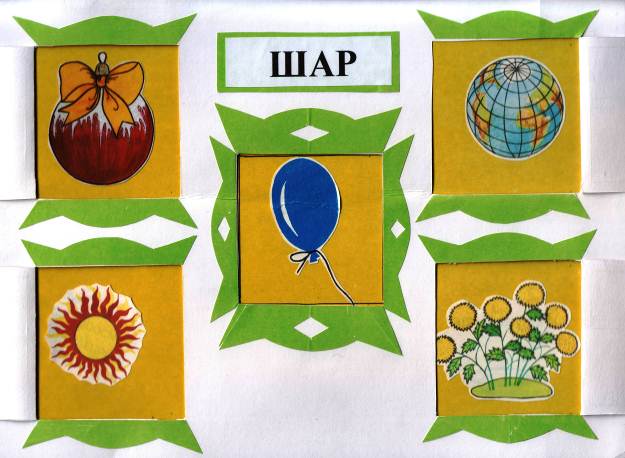 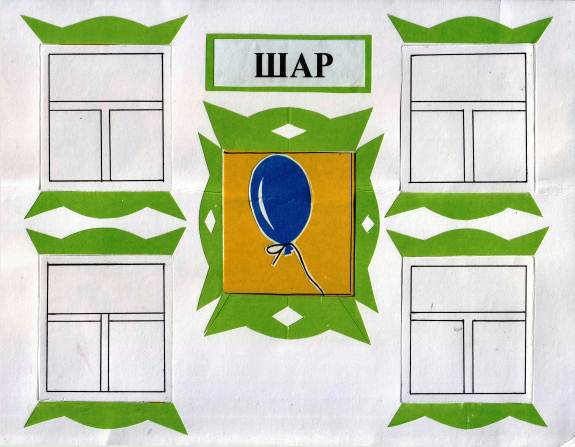 Вариант 2:  Загадывание загадок. Окошко откроется, если правильно отгадаете загадку. Какие слова вам помогли ее отгадать?           Цель: активизация и расширение словарного запаса детей по темам: «Перелетные птицы», «Зимующие птицы».  Образование  существительных с уменьшительными  суффиксами. Закрепление навыка образования относительных прилагательных. Составление простого описания предмета.    Усвоение некоторых форм словоизменения: окончаний имён существительных в родительном падеже, в единственном и множественном числе, глаголов настоящего времени и прошедшего времени. Описание игры:   Вариант 1.     Умная птица,  извольте спуститься.
     Вы потеряли перо.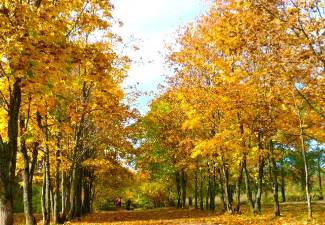      На желтой аллее, где клены алеют     Ждет вас находка в «Бюро».   Давайте заглянем в «Бюро находок» и посмотрим, чьи перья попали в бюро находок. Перо воробья - ….Чье перо попало в бюро? – (воробьиное перо). Перо соловья …. Чье перо? – (соловьиное). Перо вороны… чье перо? – (воронье). Перо журавля… чье перо ?- журавлиное и т.д.Вариант 2. Назови ласково птиц. Соловей- соловушка, воробей- воробышек, ворона – воронушка, журавль- журавушка, журавлик и т. д.Давай назовем птиц, когда она одна и когда их много.Один соловей- много соловьев, одна ворона –много ворон, один журавль- много журавлей и т.д. 3. Поиграем с птицами. Что делает птица? -…(летает птица- улетела птица- прилетит птица весной и т.д.)Вариант 3.      В «Бюро находок» пришли дети, которые потеряли свою рукавицу, носок, шапочку. Помогите им найти свою рукавицу, свой носок, свою шапочку….              «БЮРО НАХОДОК »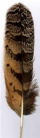 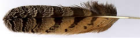 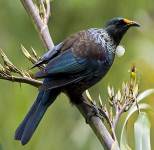 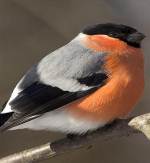 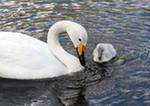 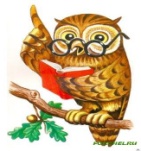 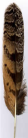 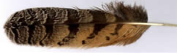 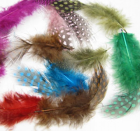 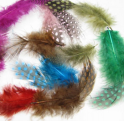 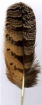 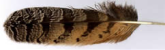 Цель: активизация и расширение словарного запаса детей по теме «Продукты питания. Закрепление навыка образования относительных прилагательных. Составление простого описания предмета. Описание игры: Вариант 1: Мама готовила завтрак. Она варила любимую кашу для своей доченьки (сыночка). Каша получилась очень вкусная. 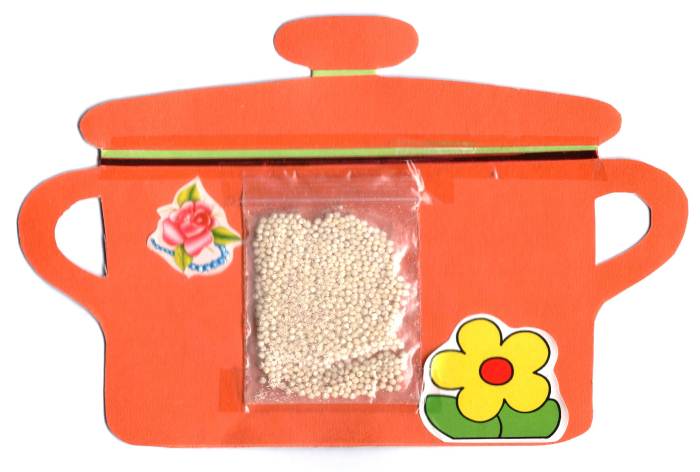   «Мама каши наварила   Доченька послушала   И всю кашку... скушала!»Отгадайте,  из какой крупы мама сварила кашу?  Какая получилась каша, если ее приготовили из манки, гречки, риса, пшена и т.д.Вариант 2: Мама пришла с работы и очень устала. Папа и дочка, (сынок) решили приготовить ужин. Вскипятили молоко и положили крупу. Вкусная получилась каша. Какую кашу будет кушать мама и вся семья? -… Каша из манки – манная; из риса – рисовая, из гречки -….; из пшена - … .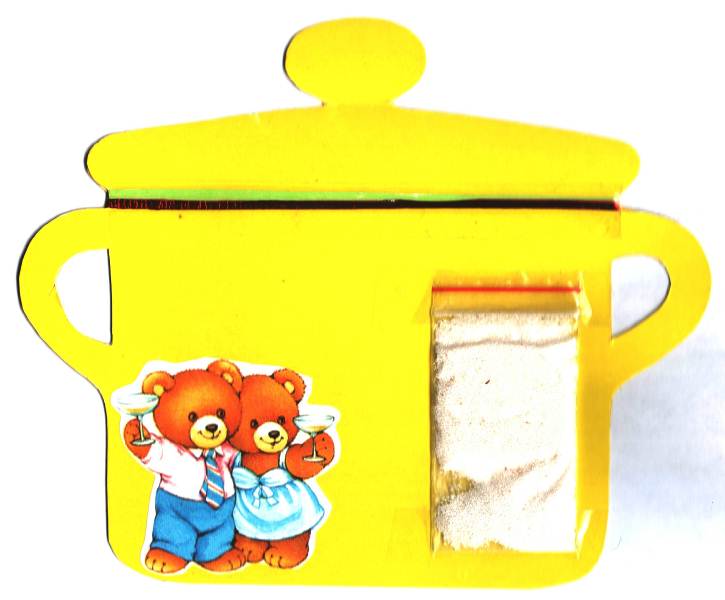 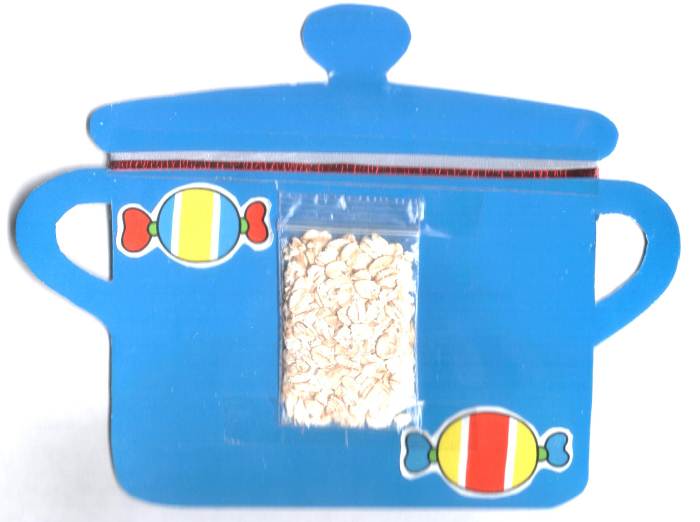 Ни начала, ни конца,Ни затылка, ни лица.Знают все, и млад и стар,Что она - большущий шар.Сколько ни езди, ни ходи,Тебе конца тут не найти.          (Земной шар)Ты весь мир обогреваешь Ты усталости не знаешь, Улыбаешься в оконце, И зовут тебя все -(Солнце или солнечный шар)На зеленой хрупкой ножкеВырос шарик у дорожки.Ветерочек прошуршалИ развеял этот шар.(Одуванчик)Расцветает ландыш в мае,Астра осенью цветёт.А зимою расцветаюЯ на ёлке каждый год.Целый год лежал на полке,Все забыли про меня.А теперь вишу на ёлке,Потихонечку звеня.   (Шар)